LINDEN HIGH SCHOOL
BOYS VARSITY FOOTBALLLinden High School Varsity Football beat Kearsley High School 38-6Friday, September 22, 2017
7:00 PM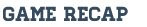 The team was led by the defense Friday night in the win over Kearsley. The Eagle defense held Kearsley offensively to less than 100 yards total offense, had 5 tackles for loss, 1 fumble recovery, and 1 INT. The special teams play was outstanding as well, as the Eagles returned a punt for 1 TD and had another called back. Homecoming is this week against Swartz Creek.